BURSA ULUDAĞ ÜNİVERSİTESİ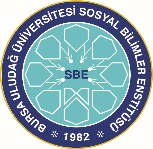 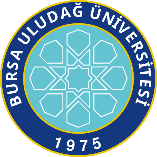 SOSYAL BİLİMLER ENSTİTÜSÜDOKTORA TEZ ÖDÜLÜ BAŞVU FORMU(*) Seçilen kategorinin gerekçesi bir sayfayı geçmeyecek şekilde açıklanmalı ve bu forma eklenmelidir.Ayrılan alana sığmaması durumunda yayınlarınızın isimlerini başka bir sayfada belirtiniz. Yayın/bildiri/patent ile ilgili belgelerinizi başvuru formuna ekleyinizBaşvuruyu yapanın Adı Soyadı:E-posta adresi:Tarih:        /      / 2024	İmza:Ekler:	1. Bir adet tez kopyası. 2. Gerekçe (Gerekçe yazısı tez danışmanı tarafından yazılmalıdır)3. Varsa, tezden kaynaklanan yayınlar / bildiriler. Anabilim Dalı: Öğrencinin Adı Soyadı: Tez Danışmanının Unvanı ve Adı Soyadı:Türkçe Tez Başlığı:İngilizce Tez Başlığı:Tezhangikategoriiçinöneriliyor?(Birden fazla seçenek işaretlenebilir.)*Ülkenin ekonomik, sosyal ve mekansal gelişmesine katkı sağlayan.Kültür ve düşün dünyasına katkı sağlayan.Kuramı uygulama ile bütünleştiren.Temel bilimde yurt dışı yayın potansiyeli olan.Tezden kaynaklanan yayınlar (Yayınların isimlerini ve sayılarını belirtiniz.)□ Uluslararası dergide yayınlanan makale (□SSCI index) □ Diğer index □Hakemsiz dergi )□ Uluslararası kitapta bölüm (□A grubu □B grubu □C grubu )□ Uluslararasıkitap (□A grubu □B grubu □C grubu )□ Uluslararasıkonferansbildirisi (□tammakale□özet)□ Ulusaldergide yayınlanan makale (□indexli □Hakemli dergi □Hakemsiz dergi)□ Ulusal kitapta bölüm□ Ulusalkitap□ Ulusalkonferansbildirisi (□tammakale□özet)□ Ulusalkonferanssunumu